LO: I can write a character description using nouns and adjectives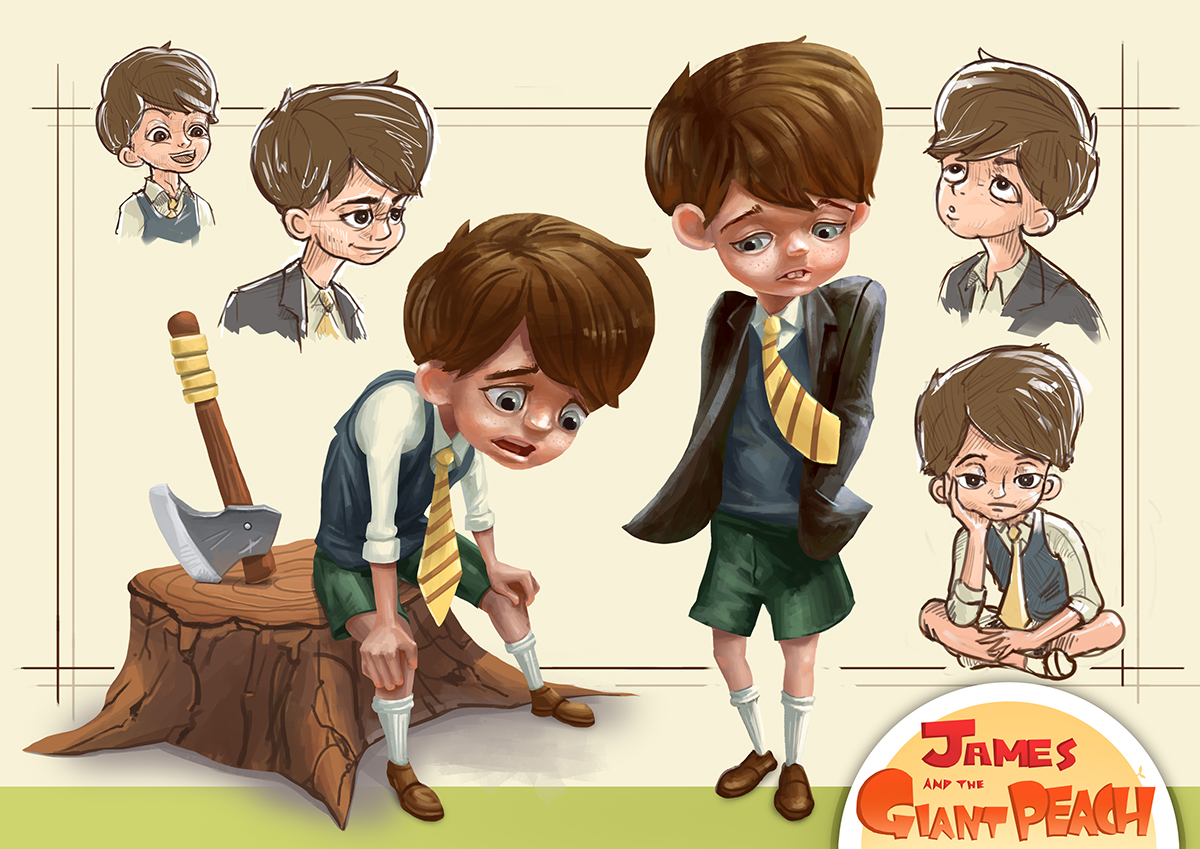 